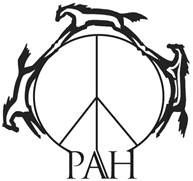 Peaceful Acres Horses, Inc.3740 Rynex Corners Rd. Pattersonville, NY 12137Phone: (518) 887-3178Website: www.peacefulacreshorses.comVOLUNTEER APPLICATIONThank you for your interest in volunteering at Peaceful Acres Horses, Inc. Peaceful Acres Horses, Inc is a 501( c) (3) non-profit organization that rescues horses bound for slaughter and also assists in cases of equine abuse, neglect, and abandonment. Many of these rescued horses are trained as therapy animals and facilitate Equine- Assisted therapeutic services for children and adults with physical, emotional and developmental disabilities.The time and attention that our volunteers spend at the farm is vitally important to the horses’ well being. Spending time grooming, nuzzling, speaking to, clean the horses stalls, scrubbing water buckets, and generally interacting with the horses all help to maintain a healthy, clean environment for the horses to live in, and an environment in which they become accustomed to human interaction. This in turn helps the horses to either enter training as a therapeutic partner, or to be sponsored or adopted to new loving homes.Once approved as a volunteer you will need to attend our Volunteer Orientation – held every third Saturday of every month from 9am-12pm.This orientation process involves; a tour of our facility, meet and greet with our 60+ rescues horses and donkeys, a step by step process of our daily routine, diet restrictions, and feeding process, and basic training on safe horse handling procedures. This orientation is mandatory for all volunteers to ensure a safe environment for both yourself and our facility.We strongly suggest that our volunteers commit to 3-4 hours a week, for a minimum of 4 months, to ensure Peaceful Acres with committed, dedicated, secure volunteers.Volunteers must always work under the guidance of senior volunteer members on duty. A member of the rescue will always be available to assist you should a question or concern arise.There are three main types of volunteers here at Peaceful Acres Horses, Inc.Large Animal Volunteer- This volunteer will have prior horse experience and will be allowed to assist with horse care and training, if appropriate.Maintenance Volunteer – This volunteer will mainly interact with horses from outside a stall or fence and will consist of cleaning stalls, filling water buckets, feeding, and generally safe horse interaction.Event Volunteer- This volunteer will assist Peaceful Acres Horses, Inc. at local events. These are primarily information type positions. This volunteer position also assists with finding grant opportunities, fundraising opportunities, interaction with the public, social media, etc. . The following statements are a release of liability to Peaceful Acres Horses, Inc:1. No comments should ever be made to the media by a volunteer. All questions are to bereferred to a Peaceful Acres Horses, Inc. Volunteer Manager, Executive Director, or President.2. All volunteer applications must be approved by the volunteer committee and executivedirector before service may begin.3. All Volunteers of Peaceful Acres Horses, Inc. are representatives of the organization and mustadhere to all the rescue guidelines.4. Peaceful Acres Horses, Inc is not liable for any damage or theft to the Volunteer’s property;personal property is the sole responsibility of the person to whom it belongs. Volunteers areencouraged to leave valuables and other personal property at home.5. Peaceful Acres Horses, Inc. is not liable for any personal injury and/ or illness to volunteers,volunteer’s family, or anyone that may be accompanying them during their volunteer time.An informed consent and liability form must be signed and included with the volunteerapplication to be considered.6. Peaceful Acres Horses, Inc. reserves the right to deny anyone at any time the right to volunteerfor any reason.7. Any expenses incurred while volunteering are considered a donation and will not bereimbursed unless prior approval of the Volunteer Manager or Member of the Board. Anyreimbursement costs must always be approved by the Manager before the expense has beenincurred.8. Any volunteer that is in direct contact with any Peaceful Acres Horses, Inc. horse musthave personal health insurance coverage. If the volunteer does not have health insurance, theyare restricted to non-horse volunteering ONLY. Peaceful Acres Horses, Inc. does not covervolunteer injuries.*Keep this page for your records*Peaceful Acres Horses, Inc.3740 Rynex Corners Rd., Pattersonville, NY 12137Phone: 518-887-3178Web site: www.peacefulacreshorses.comName:______________________________________________________________ Address:______________________________________________________________________________________________________________________________________________________________________________Phone Number: _______ _______-____________ Alternate Number: _______ _______-___________ Date of Birth ( if under 18 years of age): _________________________ E-mail address (optional): ______________________________________________ Do you have Personal Health Insurance, Medicare, Medicade, or other Health Coverage? ____ Yes ____ No Are you affiliated with any animal related organizations? ____Yes ____ No If Yes, Please indicate the organization below: Organization’s Name: ___________________________________________ Address: ______________________________________________________ Phone Number: _______ ________-_____________ Contact Person:__________________________________ How long have you been affiliated with this organization? _______________ Occupation: _________________________________________________________ Employer’s Name: ____________________________________________________ Address: __________________________________________________________________________________________________________________Work Phone: _______ _______-__________ In case of an Emergency, whom should we contact? Name: _______________________________________________________ ___________________________________________________Phone Number : _______ _______ - ___________ Alternate Number: _______ _______ - __________ How is this person related to you? _________________________________ Have you ever adopted a horse from our rescue? _______ Yes _______ No If so, which horse? ____________________________________ When? ________________________________________________ Do you still have this horse? If not, why not? ________________________________________________________________________________________________________________________________________________________________________________________________________________________________________________________________________________Please check the following activities that interest you most: _______Maintaining the rescue facilities _______EAL Program Assistant (see attached description) _______Exercise/training horses (non-riding) _______Bathing and grooming horses _______Providing off-site foster care _______Staff an information table at various community events to promote PAH _______Sell tickets, post flyers for upcoming events _______Enter data in computer _______Stuff envelopes _______Assist with telephone campaigns _______Serve on fundraising/event committees _______Contribute articles to Newsletter _______Horse care (experience needed) _______Hay throwing, loading, stacking etc Briefly describe any experience you have had in handling horses or other animals (Include any information that will help to indicate your interest and experience with animals. For example: what pets, if any, do you have at home? Have you trained animals professionally or as a hobby?)__________________________________________________________________ _________________________________________________________________________ Volunteers over the age of 18 must complete the following sections. These questions are being asked for the protection of our volunteer staff and therapeutic clients. Have you ever been convicted of a felony? Yes ________ No __________ If Yes, please explain: _______________________________________________________ _________________________________________________________________________ _________________________________________________________________________ Have you ever been convicted of animal cruelty? Yes ________ No ________ If Yes, please explain _______________________________________________________ _________________________________________________________________________ _________________________________________________________________________ I _______________________________________________ certify that the above information is true and accurate to the best of my knowledge. I understand that any misleading or false information could lead to my immediate release. --------------------------------------------------------------------------------------------------------------------- REFERENCES: Please provide the names, company/agency, and phone numbers as references whom we can contact: (two personal references and one professional reference, please). _______________________________________________________ ___________________ _______________________________________________________ ___________________ _______________________________________________________ ___________________ The following statement is a release of liability to Peaceful Acres Horses, Inc.: I agree to hold Peaceful Acres Horses, Inc., the PAH Board of Directors and Nanci Beyerl, LLC harmless for any injurious act the animal(s) may commit. I have read and understand the Animal Shelter rules and procedures and I agree to abide by these rules and follow the procedures in which I have been instructed. I understand that any volunteer who violates the rules may be asked to leave. ______________________________________________ (Print Name) ______________________________________________ ____________________ (Signature) (Date) Non- Disclosure AgreementI, the undersigned, understand that while employed or volunteering at Peaceful Acres Horses, Inc., a not for-profit organization registered in the State of New York, (“Peaceful Acres”), I may receive or have access to certain confidential or proprietary information, included but not limited to Peaceful Acres operations, charitable donors, staff, volunteers, personal contact information, information relating to horses and other equines at the facility, adoption programs, and adoptions, financial, budget, and donation information, fund raising, and funds at Peaceful Acres given by clients, donors, the public at large, staff, volunteers, founders of Peaceful Acres and/or parties with which Peaceful Acres has dealings, and information not publicly now relating to the business and charitable activities of Peaceful Acres.Therefore, in consideration of my volunteering/employment at Peaceful Acres, I agree that I will not, directly or indirectly, release or disclose to any person, corporation, company, non-profit organization or other entity, or use for my own purposes, any confidential or proprietary information obtained through my volunteering/employment at Peaceful Acres, both during and after my time at Peaceful Acre._________________________________Volunteer Name Printed________________________________				______________Volunteer Signature							Date____________________________					_____________Witness Signature							Date 